INSTRUCTIONS:	1. Use 8½” x 11” white paper for attachments.				2. Please TYPE or PRINT in INK. 				3. Please visit our office on the web at www.sos.IN.gov				4. Make check or money order payable to the Secretary of State. 				5. Submit original completed paperwork and payment to: 302 West Washington Street, Room E-018, Indianapolis, IN 46204.INFORMATION CONTAINED ON THIS PAGE IS NOT PART OF THE PUBLIC RECORD.RETURN DOCUMENTS TO:																								Indiana Code	23-1-45-1																											23-0.5-9-4																								FILING FEE: $30.00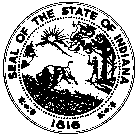 ARTICLES OF DISSOLUTION PRIOR TO ISSUING SHARES OR COMMENCING BUSINESSState Form 39035 (R12 / 8-17)Approved by State Board of Accounts, 2017SECRETARY OF STATEBUSINESS SERVICES DIVISION302 West Washington Street, Room E018Indianapolis, IN 46204Telephone: (317) 232-6576www.sos.in.gov Name of businessE-mail address of business (SOS use only)NameNameNameNameStreet address, line 1Street address, line 1Street address, line 1Street address, line 1Street address, line 2Street address, line 2Street address, line 2Street address, line 2CityCityStateZIP codeTelephone number(     )     E-mail address (If different from above – SOS use only)E-mail address (If different from above – SOS use only)E-mail address (If different from above – SOS use only)ARTICLES OF DISSOLUTION PRIOR TO ISSUING SHARES OR COMMENCING BUSINESSState Form 39035 (R12 / 8-17)Approved by State Board of Accounts, 2017ARTICLES OF DISSOLUTION PRIOR TO ISSUING SHARES OR COMMENCING BUSINESSOF:______________________________________________________________________________________________________________________Name of Corporation (hereinafter referred to as the “Corporation”)The undersigned, desiring to effectuate the dissolution of the Corporation existing pursuant to the provisions of the Indiana Business Corporation Law as amended, hereby certifies the following facts:	1.	The majority of the incorporators or initial directors authorized the dissolution;	2.	a.	None of the Corporation’s shares have been issued; or		b.	The Corporation has not commenced business;	3.	Date of Incorporation is (month, day, year): _______________________________________;	4.	No debt of the Corporation remains unpaid; and	5.	The net assets of the Corporation remaining after winding up have been distributed to the shareholders, if shares were issued.In witness whereof, the undersigned being the ___________________________________________________ of said Corporation, hereby executes															(Title)  these Articles of Dissolution and verifies, subject to penalties of perjury, that the statements contained herein are true, this ______ day of ________________________, 20______.In witness whereof, the undersigned being the ___________________________________________________ of said Corporation, hereby executes															(Title)  these Articles of Dissolution and verifies, subject to penalties of perjury, that the statements contained herein are true, this ______ day of ________________________, 20______.SignaturePrinted name